PENGARUH PARAMETER PROSES PRINTER 3-D TERHADAP KUAT TARIK FILAMEN ACRYLONITRILE BUTADINE STYRENE (ABS)TUGAS AKHIR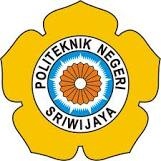 Diajukan untuk Memenuhi Syarat MenyelesaikanProgram Diploma IV TMPP Jurusan Teknik MesinPoliteknik Negeri SriwijayaOleh Dimas Wahyu Nugraha061540211816POLITEKNIK NEGERI SRIWIJAYAJURUSAN TEKNIK MESINPALEMBANG2019THE EFFECT OF 3D PRINTER PROCESS PARAMETERS ON STRENGTH ATTRACTION OF FILAMENT ACRYLONITRILE BUTADINE STYRENE (ABS)FINAL REPORTSubmitted to Comply with Terms of CompletionStudy Program of Mechanical Production and Maintenance EngineeringDepartment of Mechanical EngineeringState Polytechnic of SriwijayaBy  Dimas Wahyu Nugraha061540211816STATE POLYTECHNIC OF SRIWIJAYAMECHANICAL ENGINEERING DEPARTMENTPALEMBANG2019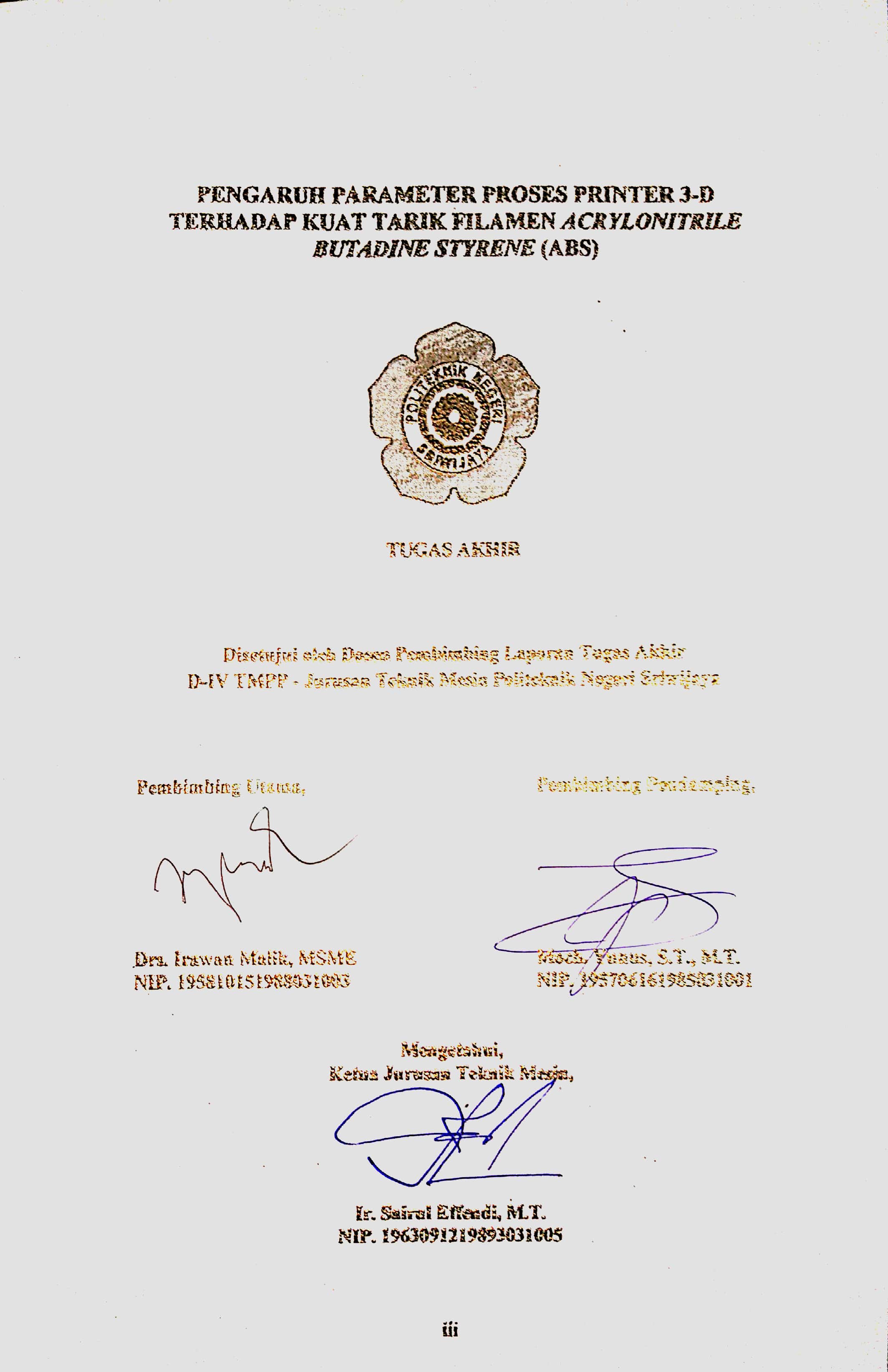 PENGARUH PARAMETER PROSES PRINTER 3-D TERHADAP KUAT TARIK FILAMEN ACRYLONITRILE BUTADINE STYRENE (ABS)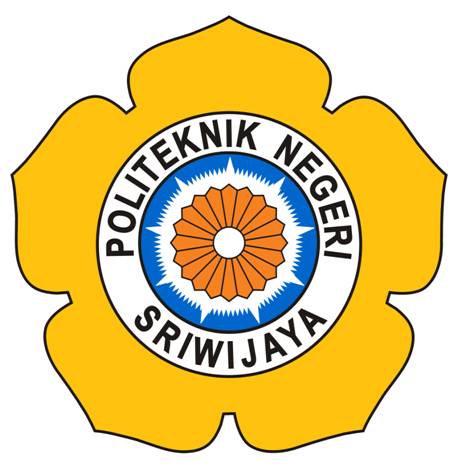 TUGAS AKHIRDisetujui oleh Dosen Pembimbing Laporan Tugas AkhirD-IV TMPP - Jurusan Teknik Mesin Politeknik Negeri SriwijayaPembimbing Utama,					Pembimbing Pendamping,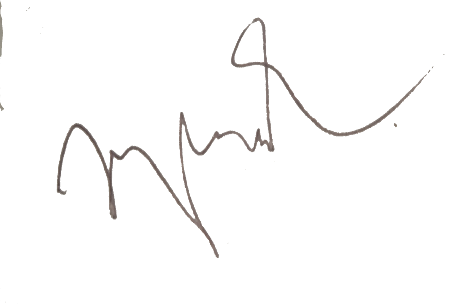 Drs. Irawan Malik, MSME				Moch. Yunus, S.T., M.T.NIP. 195810151988031003				NIP. 195706161985031001Mengetahui,Ketua Jurusan Teknik Mesin,Ir. Sairul Effendi, M.T.NIP. 1963091219893031005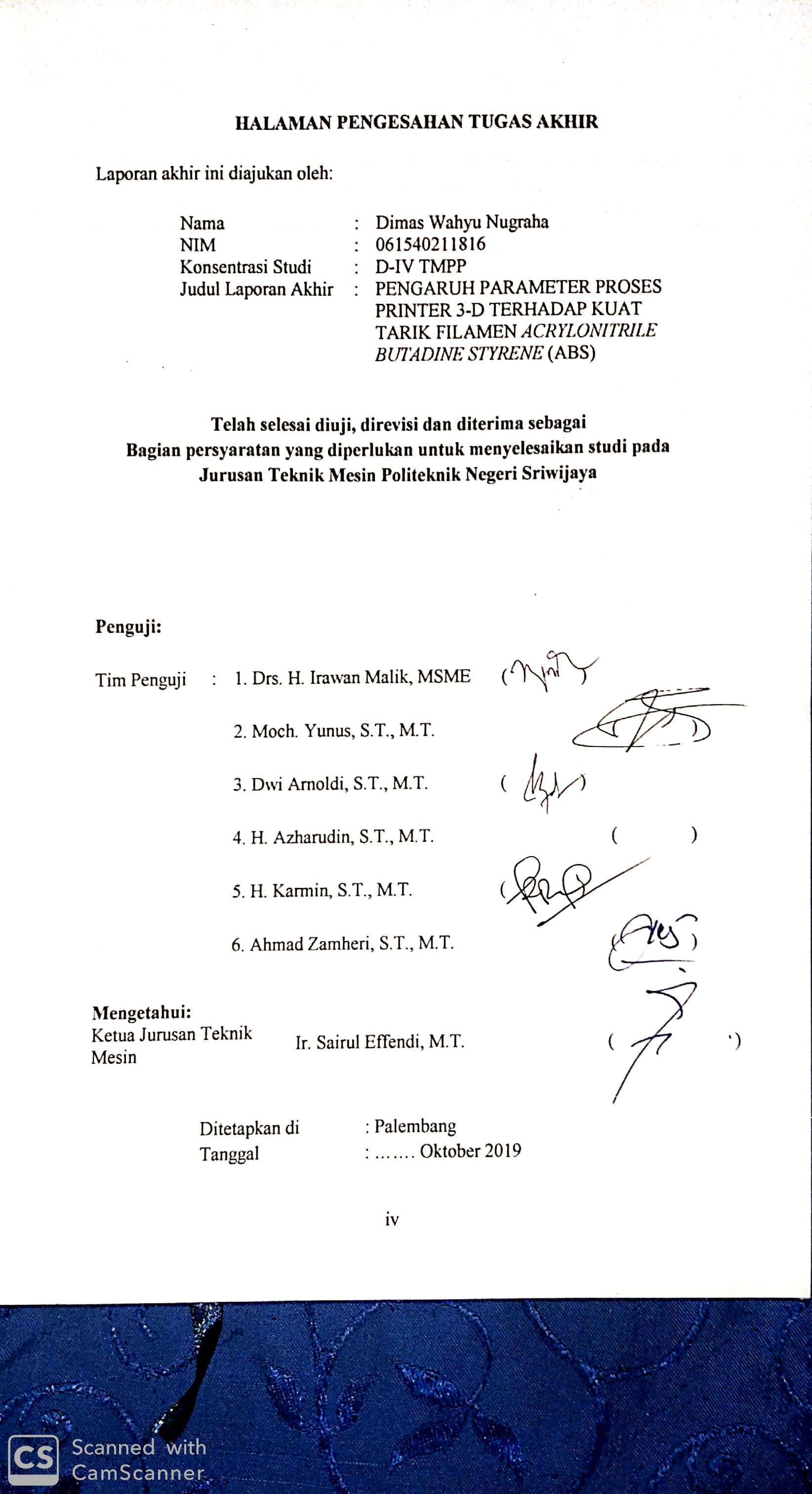 HALAMAN PENGESAHAN TUGAS AKHIRLaporan akhir ini diajukan oleh:Telah selesai diuji, direvisi dan diterima sebagaiBagian persyaratan yang diperlukan untuk menyelesaikan studi padaJurusan Teknik Mesin Politeknik Negeri Sriwijaya		Ditetapkan di 		: Palembang		Tanggal		: ……. Oktober 2019ABSTRAKPengaruh Parameter Proses Printer 3-D Terhadap Kuat Tarik Filamen Acrylonitrile Butadine Styrene (ABS) (2019: xi + 33 Hal. + Daftar Gambar + Daftar Tabel + Lampiran)DIMAS WAHYU NUGRAHA061540211816D4 TMPP JURUSAN TEKNIK MESINPOLITEKNIK NEGERI SRIWIJAYATujuan penelitian ini adalah untuk mengetahui nilai kekuatan uji tarik filamen ABS hasil 3-D printer dengan mengatur infill geometry dan infill percentage. Penelitian ini dilakukan dengan tahapan mencari literatur, membuat spesimen, dan melakukan simulasi pengujan uji tarik filamen ABS dengan bentuk spesimen ASTM D-638 yang meliputi 3 pengaturan infill percentage yakni 15%, 25%, dan 35% serta 2 infill geometry berupa honeycomb dan rectilinear. Sedangkan simulasi menggunakan software Solidworks dengan penetapan constraint dan load sesuai dengan keadaan di pengujian sebenarnya. Analisa data menggunakan metode perbandingan antara hasil pengujian sebenarnya dan simulasi. Hasil pengujian sebenarnya menunjukkan bahwa kekuatan tarik tertinggi terdapat pada infill geometry honeycomb dengan infill percentage 35%. Data hasil simulasi menunjukkan kesamaan dengan hasil kekuatan tarik tertinggi berada pada infill geometry honeycomb dengan infill percentage 35%.Kata kunci: 3-D Printer, Infill geometry, infill percentageABSTRACTThe Effect Of 3d Printer Process Parameters on Strength Attraction of Filament Acrylonitrile Butadine Styrene (Abs) (2019: xi + 33 pp. + List of Pictures + List of Tables + Attachments)DIMAS WAHYU NUGRAHA061540211816D4 TMPP MECHANICAL ENGINEERING DEPARTMENTSTATE POLYTECHNIC OF SRIWIJAYAThe purpose of this research was to determine a strength value of tensile test ABS filament from the results of 3-D printer by setting infill geometry and infill percentage.  This study was done by the stages of found a literature, made a specimen, and did a simulation of tensile test ABS filament with the shape of ASTM D-638 specimen which include 3 settings of infill percentage, 15%, 25%, 35% and also include 2 settings of infill geometry such as honeycomb and rectilinear.  Meanwhile, a simulation used software Solidworks with determining of constraint and load based on a situation in the real test.  Data analysis used comparative method between the outcome of the real test and simulation.  The result of the real test showed the highest tensile was on infill geometry honeycomb by infill percentage 35%.  Data of simulation result showed a similarity with the highest tensile was on infill geometry honeycomb with infill percentage 35%.Keyword: 3-D Printer, Infill geometry, infill percentageKATA PENGANTARAlhamdulillahirobbil’alamin, penulis panjatkan puji dan syukur kehadirat Allah SWT, atas segala rahmat dan karunia-Nya penulis dapat menyelesaikan penulisan laporan Tugas Akhir ini tepat pada waktunya.Adapun terwujudnya Laporan Tugas Akhir ini adalah berkat bimbingan dan bantuan serta petunjuk dari berbagai pihak yang tak ternilai harganya. Untuk itu pada kesempatan ini penulis menghanturkan ucapan terima kasih yang sebesar-besarnya kepada pihak yang telah membantu penulis dalam membuat laporan ini yaitu kepada:Ayah dan Ibuku tercinta yang selalu memberikan Doa dan dukungan kepada Anaknya tercinta.Bapak Ir. Sairul Effendi, M.T. dan seluruh staf jurusan/prodi D-IV TMPP Jurusan Teknik Mesin Politeknik Negeri SriwijayaBapak Drs. H. Irawan Malik, MSME sebagai pembimbing pertama Laporan Tugas Akhir yang telah memberikan bimbingan dan membantu penulisBapak Moch. Yunus, S.T., M.T. sebagai pembimbing kedua Laporan Tugas Akhir yang telah membimbing dan membantu penulisan Laporan Tugas AkhirSalman, Herdiansya, Deri, Ifan, Aulan, Alvin, Andrew dan teman-teman semua yang telah banyak berbagi keceriaan, kebersamaan dan kesulitan yang pernah kita alami bersama.  Buat teman-teman terbaikku kelas 8 PPB yang telah berjuang bersama-sama selama 4 tahun.Semua pihak terkait yang tidak mungkin disebutkan oleh penulis satu persatu.Penulis menyadari bahwa masih banyak terdapat kekurangan dalam tulisan laporan Tugas Akhir ini. Penulis menerima kritik dan saran dari pembaca agar penulis dapat membuat tulisan yang lebih baik.Akhir kata penulis mengucapkan terima kasih atas bantuan yang telah diberikan oleh semua pihak, semoga kebaikan menjadi amal ibadah yang mendapat Ridho dari Allah SWT, Amin AminPalembang,	Juli 2019PenulisDAFTAR ISI	Hal.Halaman Judul		iHalaman Pengesahan		iiiHalaman Pengesahan Dosen Penguji		ivAbstrak		vAbstract	  viKata Pengantar		viiDaftar Isi		viiiDaftar Gambar		xDaftar Tabel		xiBAB I 		PENDAHULUAN1.1 Latar Belakang		11.2 Rumusan dan Batasan Masalah		21.3 Tujuan dan Manfaat Penelitian		2BAB II 	TINJAUAN PUSTAKAKajian Pustaka		3Fused Deposition Modeling	  7Parameter Dalam Printer 3-D	  8Pengertian ABS (Acrylonitrile Butadine Styrene)		9Solidwork		10Simplify3D		11Uji Tarik		11BAB III 	METODOLOGI Diagram Alir Penelitian		13Diagram Alir Proses 3-D Printing		16Prosedur Penelitian		17Alat dan Bahan		18Prosedur Pembuatan Spesimen Uji Tarik		19Pembuatan Desain Spesimen	  19Pembuatan Spesimen Uji Tarik	   21Pengujian Tarik	   21Hasil Pengujian	   22Metode Pengumpulan Data	   26Metode Pengolahan Data	   26BAB IV 	PEMBAHASAN4.1 Data Hasil Pengujian		274.2 Data Hasil Pengujian		32BAB V    PENUTUP5.1 Kesimpulan		335.2 Saran		33DAFTAR PUSTAKA		34LAMPIRANDAFTAR GAMBAR	Hal.Gambar 2.1   Bentuk Infill Geometry		8Gambar 2.2   Penggunaan Solidworks dalam Stress Analysis		10Gambar 2.3   Kurva Tegangan Regangan		12Gambar 3.1   Diagram Alir Penelitian		13Gambar 3.2   Diagram Alir Proses 3-D Printing		16Gambar 3.3   Gambar Spesimen Uji Tarik		17Gambar 3.4   Pembuatan Desain Menggunakan Solidworks		20Gambar 3.5   Pemrosesan Desain Menggunakan Simplifly3D		20Gambar 3.6   Tampilan Menu Edit Process Setting		21Gambar 3.7   Tampilan Menu Edit Pengaturan Infill		21Gambar 3.8   Spesimen Uji Tarik Infill Geometry Honeycomb	     22Gambar 3.9   Spesimen Uji Tarik Infill Geometry Honeycomb 15%		23Gambar 3.10 Spesimen Uji Tarik Infill Geometry Honeycomb 25%		23Gambar 3.11 Spesimen Uji Tarik Infill Geometry Honeycomb 35%		24Gambar 3.12 Spesimen Uji Tarik Infill Geometry Rectilinear 		24Gambar 3.13 Spesimen Uji Tarik Infill Geometry Rectilinear 15%		25Gambar 3.14 Spesimen Uji Tarik Infill Geometry Rectilinear 25%		25Gambar 3.15 Spesimen Uji Tarik Infill Geometry Rectilinear 35%		26Gambar 4.1   Data Hasil Pengujian Tarik	     27Gambar 4.2   Tegangan dan Regangan Percentage 15%	     28Gambar 4.3   Tegangan dan Regangan Percentage 25%	     28Gambar 4.4   Tegangan dan Regangan Percentage 35%	     29Gambar 4.5   Honeycomb 15%	     29Gambar 4.6   Honeycomb 25%	     30Gambar 4.7   Honeycomb 35%	     30Gambar 4.8   Rectilinear 15%	     31Gambar 4.9   Rectilinear 25%	     31Gambar 4.10 Rectilinear 35%	     32DAFTAR TABEL	Hal.Tabel 2.1 Tabel Komparasi Kajian Pustaka		4Tabel 2.2 Parameter Pencetakan Menu Basic Pada Aplikasi Simplify3D		9Tabel 2.3 Spesifikasi Filamen ABS		9Tabel 3.1 Parameter Pencetakan Menu Basic Pada Aplikasi Simplify3D		14Tabel 3.2 Parameter yang Dipakai	     14Tabel 3.3 Alat dan Bahan	     18Tabel 4.1 Data Hasil Pengujian Tarik	     27Tabel 4.2 Data Hasil Pengujian Simulasi	     32Nama:Dimas Wahyu NugrahaNIM:061540211816Konsentrasi Studi:D-IV TMPPJudul Laporan Akhir:PENGARUH PARAMETER PROSES PRINTER 3-D TERHADAP KUAT TARIK FILAMEN ACRYLONITRILE BUTADINE STYRENE (ABS)Penguji:Penguji:Penguji: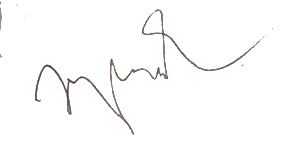 Tim Penguji:1. Drs. H. Irawan Malik, MSME1. Drs. H. Irawan Malik, MSME1. Drs. H. Irawan Malik, MSME(                )2. Moch. Yunus, S.T., M.T.2. Moch. Yunus, S.T., M.T.2. Moch. Yunus, S.T., M.T.(                )(                )3. Dwi Arnoldi, S.T., M.T.3. Dwi Arnoldi, S.T., M.T.3. Dwi Arnoldi, S.T., M.T.(                )4. H. Azharudin, S.T., M.T.4. H. Azharudin, S.T., M.T.4. H. Azharudin, S.T., M.T.(                )(                )5. H. Karmin, S.T., M.T.5. H. Karmin, S.T., M.T.5. H. Karmin, S.T., M.T.(                )6. Ahmad Zamheri, S.T., M.T.6. Ahmad Zamheri, S.T., M.T.6. Ahmad Zamheri, S.T., M.T.(                )(                )Mengetahui:Mengetahui:Mengetahui:Ketua Jurusan Teknik MesinKetua Jurusan Teknik MesinKetua Jurusan Teknik MesinIr. Sairul Effendi, M.T.Ir. Sairul Effendi, M.T.Ir. Sairul Effendi, M.T.(                          )(                          )